CALCIO A CINQUESOMMARIOSOMMARIO	1COMUNICAZIONI DELLA F.I.G.C.	1COMUNICAZIONI DELLA L.N.D.	1COMUNICAZIONI DELLA DIVISIONE CALCIO A CINQUE	1COMUNICAZIONI DEL COMITATO REGIONALE MARCHE	1COMUNICAZIONI DELLA F.I.G.C.COMUNICAZIONI DELLA L.N.D.COMUNICAZIONI DELLA DIVISIONE CALCIO A CINQUECOMUNICAZIONI DEL COMITATO REGIONALE MARCHEPer tutte le comunicazioni con la Segreteria del Calcio a Cinque - richieste di variazione gara comprese - è attiva la casella e-mail c5marche@lnd.it; si raccomandano le Società di utilizzare la casella e-mail comunicata all'atto dell'iscrizione per ogni tipo di comunicazione verso il Comitato Regionale Marche. SPOSTAMENTO GARENon saranno rinviate gare a data da destinarsi. Tutte le variazioni che non rispettano la consecutio temporum data dal calendario ufficiale non saranno prese in considerazione. (es. non può essere accordato lo spostamento della quarta giornata di campionato prima della terza o dopo la quinta).Le variazioni dovranno pervenire alla Segreteria del Calcio a Cinque esclusivamente tramite mail (c5marche@lnd.it) con tutta la documentazione necessaria, compreso l’assenso della squadra avversaria, inderogabilmente  entro le ore 23:59 del martedì antecedente la gara o entro le 72 ore in caso di turno infrasettimanale.Per il cambio del campo di giuoco e la variazione di inizio gara che non supera i 30 minuti non è necessaria la dichiarazione di consenso della squadra avversaria.FINALS CUP 2023/2024Le Società che volessero organizzare le Finals Cup di Calcio a Cinque  dal 4 al 7 gennaio 2023 sono pregate di presentare la propria candidatura a mezzo e-mail (c5marche@lnd.it) entro e non oltre Venerdì 24 novembre p.v.NOTIZIE SU ATTIVITA’ AGONISTICACALCIO A CINQUE SERIE DVARIAZIONI AL PROGRAMMA GAREGIRONE BGIUDICE SPORTIVOIl Giudice Sportivo Avv. Agnese Lazzaretti, con l'assistenza del segretario Angelo Castellana, nella seduta del 23/11/2023, ha adottato le decisioni che di seguito integralmente si riportano:GARE DEL 17/11/2023 PROVVEDIMENTI DISCIPLINARI In base alle risultanze degli atti ufficiali sono state deliberate le seguenti sanzioni disciplinari. CALCIATORI ESPULSI SQUALIFICA PER UNA GARA EFFETTIVA F.to IL SEGRETARIO                                   F.to IL GIUDICE SPORTIVO                         Angelo Castellana        	                                Agnese LazzarettiREGIONALE CALCIO A 5 FEMMINILEVARIAZIONI AL PROGRAMMA GAREGIRONE AUNDER 17 C5 REGIONALI MASCHILIVARIAZIONI AL PROGRAMMA GAREUNDER 15 C5 REGIONALI MASCHILIVARIAZIONI AL PROGRAMMA GAREGIRONE ACOPPA MARCHE CALCIO A 5 SERIE DRECUPERO GARAGIRONE CSQUADRE QUALIFICATE AI QUARTI DI FINALEQUARTI DI FINALEGara di Andata 05 Dicembre 2023 – Gara di Ritorno 19 Dicembre 2023ACQUALAGNA CALCIO C5 – URBINO CALCIO A 5ANKON NOVA MARMI – Vincente CASENUOVE/SAN BIAGIOFUTSAL SAMBUCHETO – FUTSAL RECANATICAPODARCO CASABIANCA – Vincente SPORTING GROTTAMMARE/BOCASTRUM UNITEDLe 8 squadre qualificate dalla Seconda Fase, accoppiate secondo i criteri riportati nel relativo paragrafo, disputeranno gare di andata e ritorno ad eliminazione diretta.Risulterà qualificata la squadra che nelle due partite di andata e ritorno, avrà ottenuto il miglior punteggio, ovvero, a parità di punteggio, la squadra che avrà la miglior differenza reti.Persistendo ancora la parità, si disputeranno due tempi supplementari di 5 minuti ciascuno. Se anche al termine dei tempi supplementari si verificasse la situazione di parità si procederà all’effettuazione dei tiri di rigore secondo modalità previste dalle vigenti norme federali.RISULTATIRISULTATI UFFICIALI GARE DEL 22/11/2023Si trascrivono qui di seguito i risultati ufficiali delle gare disputateGIUDICE SPORTIVOIl Giudice Sportivo Avv. Agnese Lazzaretti, con l'assistenza del segretario Angelo Castellana, nella seduta del 23/11/2023, ha adottato le decisioni che di seguito integralmente si riportano:GARE DEL 21/11/2023 DECISIONI DEL GIUDICE SPORTIVO gara del 21/11/2023 BOCASTRUM UNITED - SPORTING GROTTAMMARE 
Rilevato dal referto arbitrale che la gara in oggetto non è stata effettuata per impraticabilità del terreno di giuoco, si dispone la ripetizione della stessa dando mandato al Comitato Regionale Marche per l'effettuazione della medesima. GARE DEL 20/11/2023 PROVVEDIMENTI DISCIPLINARI In base alle risultanze degli atti ufficiali sono state deliberate le seguenti sanzioni disciplinari. CALCIATORI ESPULSI SQUALIFICA PER UNA GARA EFFETTIVA CALCIATORI NON ESPULSI I AMMONIZIONE DIFFIDA GARE DEL 22/11/2023 PROVVEDIMENTI DISCIPLINARI In base alle risultanze degli atti ufficiali sono state deliberate le seguenti sanzioni disciplinari. SOCIETA' AMMENDA Euro 50,00 ACQUALAGNA CALCIO C 5 
Per comportamento offensivo di un proprio tifoso nei confronti dell'Arbitro. CALCIATORI ESPULSI SQUALIFICA PER DUE GARE EFFETTIVE CALCIATORI NON ESPULSI SQUALIFICA PER UNA GARA EFFETTIVA PER RECIDIVITA' IN AMMONIZIONE (II INFR) I AMMONIZIONE DIFFIDA F.to IL SEGRETARIO                                   F.to IL GIUDICE SPORTIVO                         Angelo Castellana        	                                Agnese LazzarettiPROGRAMMA GARE QUARTI DI FINALEGIRONE QF - 1 GiornataCOPPA ITALIA FEMM.LE CALCIO A 5SQUADRE QUALIFICATE ALLA FINALELe Società GLS DORICA AN.UR e SANTA MARIA APPARENTE si sono qualificate alla gara di Finale.FINALEGara Unica, Gennaio 2024Le 2 società vincenti le Semifinali disputeranno, in sede unica la gara di Finale nel corso delle “Finals Cup” che si disputerà a Gennaio 2024, il regolamento e la disciplina sportiva della “Finals Cup” saranno oggetto di apposito C.U.RISULTATIRISULTATI UFFICIALI GARE DEL 22/11/2023Si trascrivono qui di seguito i risultati ufficiali delle gare disputateGIUDICE SPORTIVOIl Giudice Sportivo Avv. Agnese Lazzaretti, con l'assistenza del segretario Angelo Castellana, nella seduta del 23/11/2023, ha adottato le decisioni che di seguito integralmente si riportano:GARE DEL 22/11/2023 PROVVEDIMENTI DISCIPLINARI In base alle risultanze degli atti ufficiali sono state deliberate le seguenti sanzioni disciplinari. CALCIATORI NON ESPULSI I AMMONIZIONE DIFFIDA F.to IL SEGRETARIO                                   F.to IL GIUDICE SPORTIVO                         Angelo Castellana        	                                Agnese LazzarettiCOPPA MARCHE C5 GIOV.SIMI FEMMINILEREGOLAMENTOIl Comitato Regionale Marche indice, per la stagione sportiva 2023/2024, la Coppa Marche di Calcio a Cinque Under 15.La competizione avrà inizio DOMENICA 03 DICEMBRE 2023.PRIMA FASE1^ giornata 3 Dicembre 20232^ giornata 10 Dicembre 20233^ giornata 17 Dicembre 20234^ giornata 14 Gennaio 20245^ giornata 21 Gennaio 20246^ giornata 28 Gennaio 2024Le 4 Società iscritte al primo turno saranno inserite in un girone unico andata/ritorno.GIRONE “A”700464 	A.S.D. CALDAROLA G.N.C.        935624 	A.S.D. CITTA DI FALCONARA      917678 	A.S.D. GROTTACCIA 2005         955651 	A.S.D. POLISPORTIVA BOCA S.E.M.Si allega al presente Comunicato Ufficiale il calendario della prima fase.Classifica gironePer la compilazione della classifica verranno attribuiti i seguenti punteggi:vittoria		punti 3pareggio	punti 1sconfitta	punti 0Per la classifica del girone si terrà conto di quanto disposto dall’art. 51 delle N.O.I.F. (come per il campionato).Persistendo ulteriore parità la vincitrice sarà determinata per sorteggio che sarà effettuato dal Comitato Regionale Marche.La prime due squadre classificate si qualificano alla Finale.FINALEGara Unica 4 Febbraio 2024Al termine dei tempi regolamentari, in caso di parità, si disputeranno due tempi supplementari di 5 minuti ciascuno.Persistendo ancora la parità, si procederà all’effettuazione dei tiri di rigore secondo modalità previste dalle vigenti norme federali.Sanzioni a carico dei calciatoriLa squalifica per 1 o più giornate di gara, inflitte dagli Organi competenti in relazione a gare di Coppa Italia dovrà essere scontata nella stessa competizione;Per le gare di Coppa Italia i tesserati incorrono in una giornata di squalifica ogni due ammonizioni inflitte dall’Organo di Giustizia Sportiva, art. 19 comma 5.Le sanzioni di squalifica a tempo determinato hanno esecuzione secondo il disposto dell’art. 21 comma 10 del C.G.S.ReclamiVale quanto previsto dal C.U. n. 104 del 21/08/2023 della L.N.D. Rinuncia a gareNel caso in cui una Società rinunci, per qualsiasi motivo, alla disputa di una gara verranno applicate nei suoi confronti le sanzioni di cui all'art. 10 del Codice di Giustizia Sportiva. Inoltre la stessa Società verrà esclusa dal proseguimento della manifestazione salvo ulteriori sanzioni.Applicazione regolamenti federaliPer quanto non previsto dal presente Regolamento si fa espresso richiamo agli articoli delle Norme Organizzative Interne della F.I.G.C., del Codice di Giustizia Sportiva e del Regolamento della L.N.D.ESORDIENTI CALCIO A CINQUE FEMMINILECALENDARIO FASE AUTUNNALELe 4 squadre iscritte sono state inserite in un girone unico andata/ritorno.GIRONE “A”931071 	A.S.D. ATLETICO CHIARAVALLE     182634 	sq.B   	ATLETICO CHIARAVALLE sq.B955651 	A.S.D. POLISPORTIVA BOCA S.E.M. 182633 	sq.B   	POLISPORTIVA BOCA S.Esq.BSi allega al presente Comunicato Ufficiale il calendario relativo al Torneo categoria Esordienti Femminile Calcio a Cinque fase autunnale girone “A” ed il referto di gara.TRASMISSIONE REFERTILe Società sono pregate di inviare allo scrivente Comitato Regionale a mezzo e-mail (c5marche@lnd.it) i referti di gara entro le 48 ore successive la disputa della stessa e comunque entro i 5 giorni successivi; in difetto saranno applicati i provvedimenti previsti per la rinuncia alla disputa della gara come previsto dal C.U. n° 1 del SGS.VARIAZIONI GARELe variazioni al programma gare relative al Torneo Esordienti Calcio a Cinque Femminile   debbono essere tassativamente comunicate dalle Società interessate allo scrivente Comitato Regionale a mezzo e-mail (c5marche@lnd.it). Nel caso si riscontrassero ripetute inadempienze le società responsabili saranno sanzionate secondo le vigenti normative. ERRATA CORRIGECAMPIONATO CALCIO A CINQUE SERIE D, GIRONE “D”Da un ricontrollo degli atti in Ns. possesso, nel Comunicato Ufficiale n° 45 del 22/11/2023, è stato erroneamente sanzionato con l’ammonizione (I infr.) il calciatore della Società AMATORI STESE 2007 SRL Sig. DOUMI YOUNESSE, provvedimento disciplinare che deve ritenersi revocato con effetto immediato; al contempo viene sanzionato con la squalifica per una gara effettiva in quanto espulso sul campo il medesimo calciatore della Società AMATORI STESE 2007 SRL Sig. DOUMI YOUNESSE come da relativo paragrafo del presente Comunicato Ufficiale.*     *     *Il versamento delle somme relative alle ammende comminate con il presente Comunicato Ufficiale deve essere effettuato entro il 04 dicembre 2023 a favore di questo Comitato Regionale mediante bonifico bancario da versare alle seguenti coordinate: BNL – ANCONABeneficiario: 	Comitato Regionale Marche F.I.G.C. – L.N.D.IBAN: 		IT 81 E 01005 02600 0000 0000 8868Eventuali reclami con richieste di copia dei documenti ufficiali avverso le decisioni assunte con il presente Comunicato dovranno essere presentati, ai sensi dell’art. 76 C.G.S., alla:F.I.G.C. – Corte Sportiva di Appello TerritorialeVia Schiavoni, snc – 60131 ANCONA (AN)PEC: marche@pec.figcmarche.itIl pagamento del contributo di reclamo dovrà essere effettuato: - Tramite Addebito su Conto Campionato - Tramite Assegno Circolare Non Trasferibile intestato al Comitato Regionale Marche F.I.G.C. – L.N.D. - Tramite Bonifico Bancario IBAN FIGC: I IT 81 E 01005 02600 0000 0000 8868*     *     *ORARIO UFFICIL’orario di apertura degli uffici del Comitato Regionale Marche è il seguente:E’ comunque attivo durante i suddetti orari, salvo assenza degli addetti, anche il servizio telefonico ai seguenti numeri:Ufficio Segreteria		071/28560404Ufficio Amministrazione	071/28560322 Ufficio Tesseramento 	071/28560408 Ufficio Emissione Tessere	071/28560401Pubblicato in Ancona ed affisso all’albo del Comitato Regionale Marche il 23/11/2023.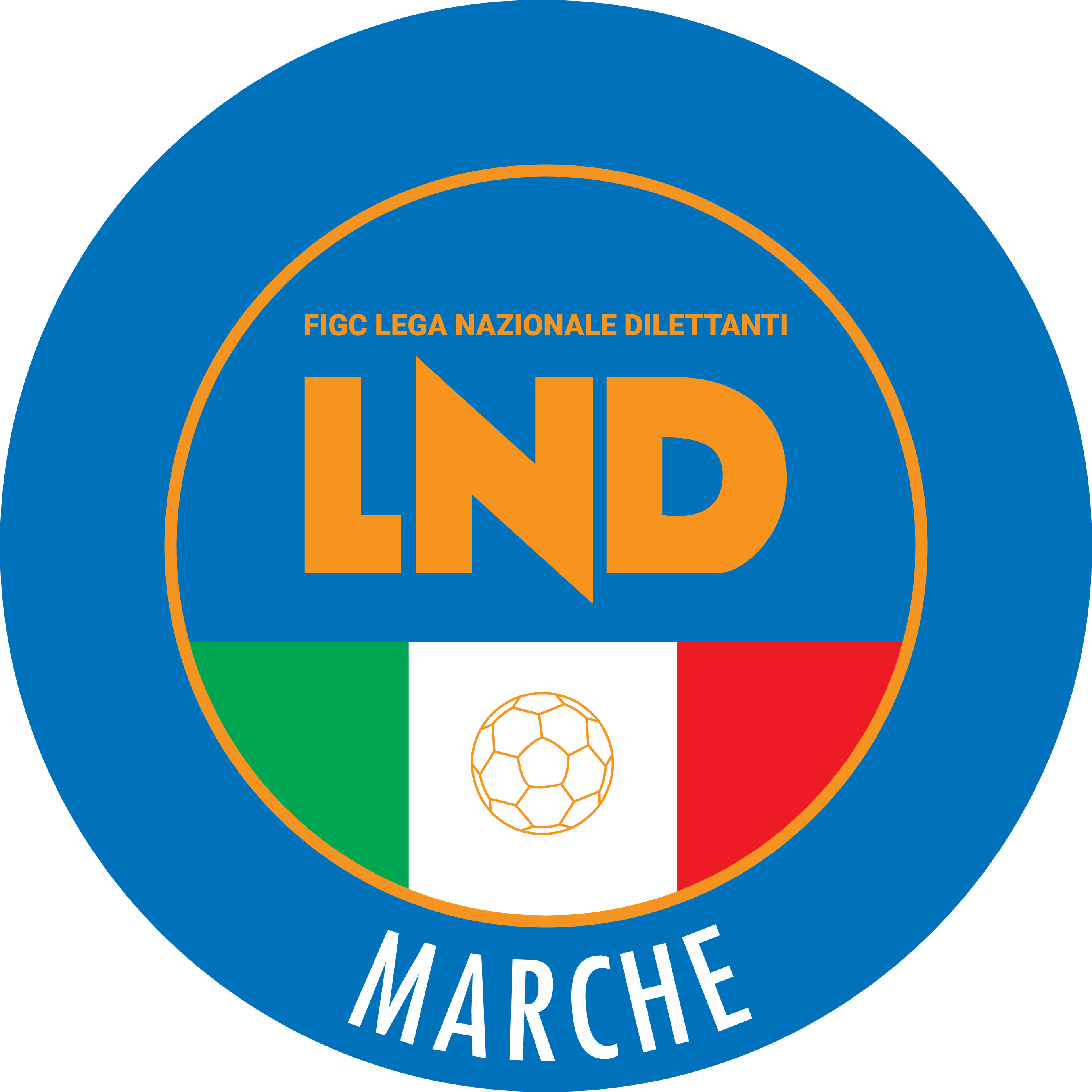 Federazione Italiana Giuoco CalcioLega Nazionale DilettantiCOMITATO REGIONALE MARCHEVia Schiavoni, snc - 60131 ANCONACENTRALINO: 071 285601 - FAX: 071 28560403sito internet: marche.lnd.ite-mail: c5marche@lnd.itpec: c5marche@pec.figcmarche.itTelegram: https://t.me/lndmarchec5Stagione Sportiva 2023/2024Comunicato Ufficiale N° 46 del 23/11/2023Stagione Sportiva 2023/2024Comunicato Ufficiale N° 46 del 23/11/2023Data GaraN° Gior.Squadra 1Squadra 2Data Orig.Ora Var.Ora Orig.Impianto06/12/202311 AFUTSAL ANCONASANTA MARIA NUOVA A.S.D.08/12/202321:15DOUMI YOUNESSE(AMATORI STESE 2007 SRL) Data GaraN° Gior.Squadra 1Squadra 2Data Orig.Ora Var.Ora Orig.Impianto07/12/202311 AGLS DORICA AN.URGRADARA CALCIO08/12/202321:3021:45PALASCHERMA ANCONA VIA MONTEPELAGOData GaraN° Gior.Squadra 1Squadra 2Data Orig.Ora Var.Ora Orig.Impianto25/11/20232 RCALCIO A 5 CORINALDOITALSERVICE C516:3016:00PALASPORT CASTELLEONE DI SUASA VIA ROSSINI30/11/20232 RCARISSIMI 2016AUDAX 1970 S.ANGELO19:3017:00Data GaraN° Gior.Squadra 1Squadra 2Data Orig.Ora Var.Ora Orig.Impianto10/12/202311 ACERRETO D ESI C5 A.S.D.C.U.S. ANCONA09/12/202317:3019:00Data GaraN° Gior.Squadra 1Squadra 2Data Orig.Ora Var.Ora Orig.Impianto28/11/20231 RBOCASTRUM UNITEDSPORTING GROTTAMMARE21/11/202321:45                        OttaviQuartiFinal FourMONTECCHIO SPORTACQUALAGNA CALCIO C5 ACQUALAGNA CALCIO C5URBINO CALCIO A 5URBINO CALCIO A 5 VALMISA FUTSAL A.S.D.POLVERIGI C5ANKON NOVA MARMI ANKON NOVA MARMICASENUOVESAN BIAGIOFUTSAL SAMBUCHETOFUTSAL SAMBUCHETO AMATORI STESE 2007 S.R.L.CANTINE RIUNITE CSI FUTSAL RECANATI  FUTSAL RECANATIACQUAVIVA CALCIOCAPODARCO CASABIANCA CAPODARCO CASABIANCA C5SPORTING GROTTAMMAREBOCASTRUM UNITEDTOMORRI LEOS(AMATORI STESE 2007 SRL) MASULLO RICCARDO(AMATORI STESE 2007 SRL) BULDORINI ANTIMO(FUTSAL SAMBUCHETO) CAPOMAGI VITTORIO ALBERT(VALMISA FUTSAL A.S.D.) FINI DANIELE(ACQUALAGNA CALCIO C 5) LOSANI ALFREDO(ACQUAVIVA CALCIO) MECOZZI DANIELE(CAPODARCO CASABIANCA C5) MONCERI MATTIA(URBINO CALCIO A 5) CAPOMAGI VITTORIO ALBERT(VALMISA FUTSAL A.S.D.) LAZZARI ROBERTO(ACQUAVIVA CALCIO) VIRGILI RICCARDO(ACQUAVIVA CALCIO) RODRIGUEZ PIZARRO MICHAEL(MONTECCHIO SPORT) SACCOMANNO MATTEO(POLVERIGI C5) GABBANINI PAOLO(URBINO CALCIO A 5) LIBERATI LORENZO(VALMISA FUTSAL A.S.D.) PIGLIAPOCO LORENZO(VALMISA FUTSAL A.S.D.) URBINELLI RICCARDO(VALMISA FUTSAL A.S.D.) Squadra 1Squadra 2A/RData/OraImpiantoLocalita' ImpiantoIndirizzo ImpiantoACQUALAGNA CALCIO C 5URBINO CALCIO A 5A06/12/2023 21:305482 PALASPORT COMUNALEACQUALAGNAVIA ALDO GAMBA SNCFUTSAL SAMBUCHETOFUTSAL RECANATIA06/12/2023 21:155300 IMPIANTO C5 "SAN LIBERATO"MONTECASSIANOLOC. SAN LIBERATOURBINO CALCIO A 5ACQUALAGNA CALCIO C 5R19/12/2023 22:155422 PAL.DELLO SPORT PALAMONDOLCEURBINOVIA DELL'ANNUNZIATAFUTSAL RECANATIFUTSAL SAMBUCHETOR20/12/2023 21:305294 CENTRO SPORTIVO RECANATESERECANATIVIA ALDO MOROMENCACCINI MARTINA(GLS DORICA AN.UR) GIORNOMATTINOPOMERIGGIOLunedìChiuso15.00 – 17.00Martedì10.00 – 12.00ChiusoMercoledìChiusoChiusoGiovedì10,00 – 12.00 ChiusoVenerdìChiusoChiusoIl Responsabile Regionale Calcio a Cinque(Marco Capretti)Il Presidente(Ivo Panichi)